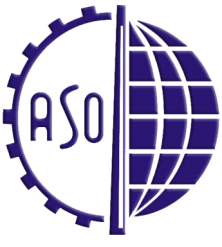 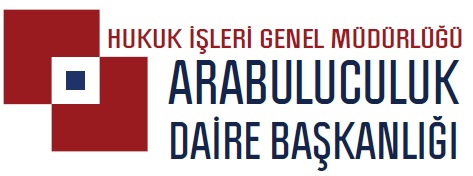 İŞ MAHKEMELERİ KANUNU İLE GETİRİLEN YENİ DÜZENLEMELER VE ARABULUCULUK BİLGİLENDİRME TOPLANTISI21 Kasım 2017/ ASO Zafer Çağlayan Meclis Salonu10:00/12:4510.00-10.15 				M. Nurettin ÖZDEBİR  ASO Yönetim Kurulu Başkanı’nın açılış konuşması10.15-10.45				Hakan ÖZTATARArabuluculuk Daire Başkanı10.45 -11.15		            	Prof. Dr. Talat CANBOLATMarmara Üniversitesi Hukuk Fakültesi İş ve Sosyal Güvenlik Hukuku Anabilim Dalı Başkanı11.15-11.45				Selda KUTLAY Avukat-ArabulucuAnkara Arabulucular Derneği11.45-12:15				 Av. Ahmet Münir YAŞARASO Hukuk Müşaviri12:15-12:45				SORU-CEVAP/KAPANIŞ